Экологический маршрут в лесопарковой полосе «Тропа Здоровья»Протяженность: 3 км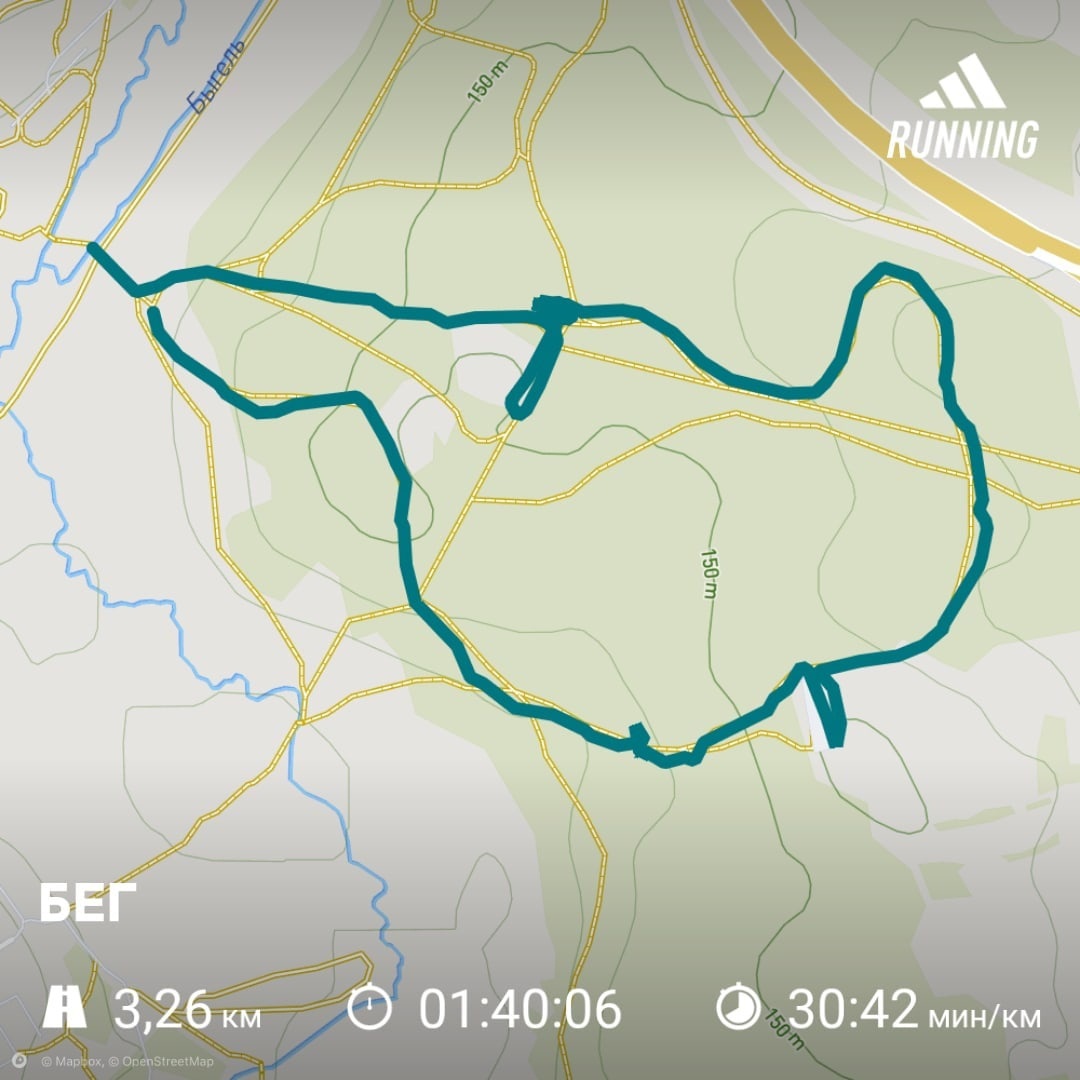 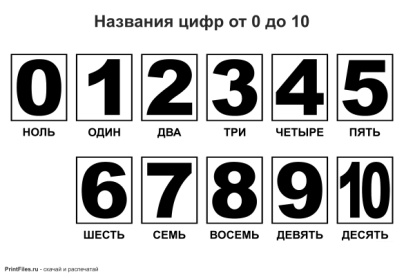 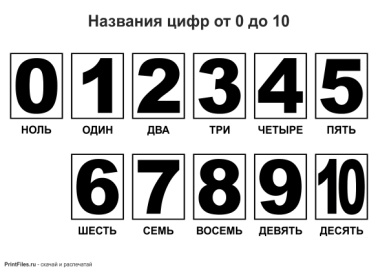 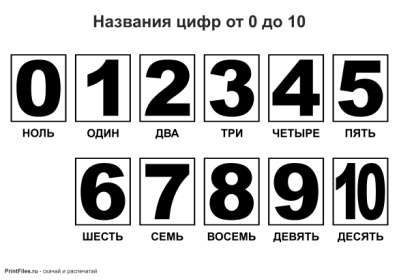 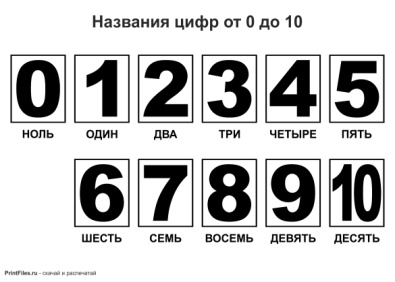 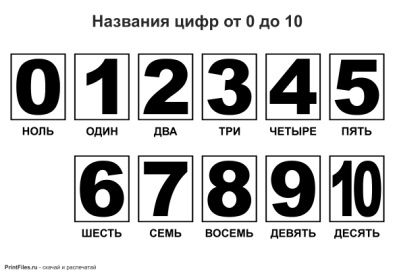 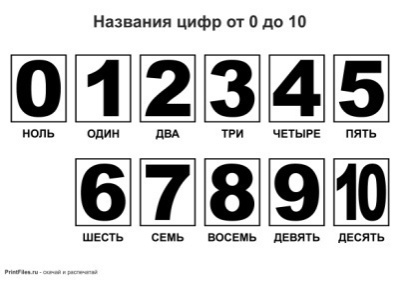 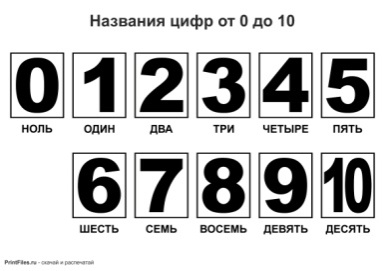 Начало маршрута: мост через реку БыгельЛиственные деревья Домик насекомых (поваленное дерево)Птичья столовая (птицы леса)Хвойные деревьяМуравейникБеличья деревня 